Online Supplementary MaterialThis document includes the following web appendices for the submission ‘CAN ALCOHOL (POLICIES) MAKE YOU HAPPY?  AN EMPIRICAL WELLBEING APPROACH’.  Web Appendix S1 – Further details of BCS70 variables	2Web Appendix S2 – BCS70 alcohol consumption transition matrix	10Web Appendix S3 – Further details of BCS70 models	11Web Appendix S4 – Further details of the Mappiness app	15Web Appendix S5 – Further details of Mappiness data	19Web Appendix S6 – Further details of Mappiness models	23Bibliography for Web Appendices	35These are relevant to the article but not essential for the print edition of the journal, which as per Elsevier policy on supplementary material, we intend to be “published online alongside the electronic version of your article”.  They provide both details (e.g. derivation of and coefficients on control variables) and analyses (e.g. sensitivity analyses) that are referred to in the text.  These are typically details that would otherwise often be stated as being ‘available on request’; our view is that transparency and replicability are improved by making these details publicly available alongside the main paper.Web Appendix S1 – Further details of BCS70 variablesAlcohol variables – derivation and descriptive statisticsThe main text describes the main measure of alcohol consumption, primarily using drinking categories from the Sheffield Alcohol Policy Model (Purshouse et al., 2009), but also refers to complexities around the conversion of drinks (in the individual questions) to total alcohol consumption:The issue here is that in the early 2000s serving sizes and alcoholic strength of wine both increased, such that the main alcohol survey in the UK captured only 46.7% of recorded alcohol consumption in 2006 compared to 59.1% in 2000 (authors’ comparisons of HMRC clearance data with data from the General Household Survey, ‘GHS’).  While there are no data in the GHS series specifically for 2004, most of this change had taken place by 2005 (when the GHS captured 48.5% of recorded consumption).  Goddard’s review (2008) for the Office of National Statistics recommended changing standard practice for converting drinks into units for wine (so that an unspecified glass is 3 units, rather than 1) and strong beer (½ pint = 2 units, rather than 1.5).  Goddard (2001) further suggests that the correct conversion for 2000 is 1.32 units per wine glass, although this was never implemented for official analyses. In our main analysis we use consistent conversion factors across waves, using the original conversions (½ pint, 1 glass wine, or 1 measure spirits/fortified wines =1 unit; 1 bottle alcopops or ½ pint strong beer =1.5 units).  In our sensitivity analyses, we instead assume the most accurate conversion factors: this is 1.32 units per wine glass in 2000, and the updated conversion factors for both 2004 and 2012 (on the assumption that the change in drinks size and strengths had primarily occurred by 2004).  In the sensitivity analysis we also use information on different wine glass sizes in 2012.A further issue with this alcohol consumption measure in BCS70 is that it has been noted that some interviewers incorrectly recorded beer consumption in pints rather than half-pints in 2000 (Elliott & Dodgeon, 2007).  However, this does not appear to have been widespread enough to create a major discontinuity in the data.  For example, among people who reported beer consumption in both 2000 and 2004, and assuming that all responses were coded in half-pints, past-week beer consumption was reasonably similar at 7.6 units in 2000 and 8.4 units in 2004.A final issue with the alcohol consumption variable is that there were slight changes at age 42 (i) to further split normal-strength from strong beer/cider; (ii) to ask all respondents rather than just those who reported drinking at least monthly; and (iii) to ask separately about small, standard and large glasses of wine.  The first two changes have minimal impacts (only 5% of respondents reported drinking strong beer at 42, and over 98% of usual never-drinkers did not report any drinking in the past week), while for the third, we assume all glasses of wine at age 42 to be equally-sized for consistency.  Two further drinking measures are used in the main chapter: drinking frequency, and alcohol problems (CAGE):Drinking frequency was measured slightly differently across waves: in 2000 and 2004, people were asked their frequency of drinking in the main survey with the response categories, “On most days," | "2 to 3 days a week," | "Once a week," | "2 to 3 times a month," | “Less often or only on special occasions" | "Never now a days" | “have you never had an alcoholic drink?”.  In 2012, people were asked their frequency of drinking in the PAPI self-completion   survey, with the response categories “Never | Monthly or less | 2-4 times a month | 2-3 times a week | 4 or more times a week.”  We have combined these into categories that are as comparable as possible as follows: (1) most days (2012 4+ days/wk 2000/4 most days); (2) 2-3times/wk (same in both); (3) a few times a month (2012: 2-4 times/mth, 2000/4 2-3 times/mth); (4) less often (2012: monthly or less, 2000/4 less often or only on special occasions); and (5) never nowadays (2012: never, 2000/4 never nowadays or never had). Furthermore, the main analyses using 2012 data are restricted to those who completed the self-completion questionnaire.Alcohol problems were measured using the CAGE questionnaire (CAGE refers to the four alcohol problems used in this screening questionnaire: whether they felt they ought to Cut down their drinking, whether people have Annoyed them by criticising their drinking, whether they felt bad or Guilty about their drinking, and whether they had a drink first-thing in the morning to steady their hands (an ‘Eye-opener’)); BCS70 also includes an additional question on whether people had an alcoholic drink during breaks in their daily work.  Following standard practice (e.g. in previous studies using BCS70; Cable & Sacker, 2007; Huerta & Borgonovi, 2010), we construct a binary indicator of alcohol problems based on whether people reported 2+ of these problems in the past year.  Note that this measure is available in 2000 and 2004 only (alcohol problems in the 2012 wave instead being measured using the AUDIT questionnaire).The descriptive statistics for each of these measures of alcohol consumption in each wave is shown in Table S1 below:Table S1: Descriptive statistics for alcohol variables in BCS70Outcome variable – life satisfactionThe question on life satisfaction that we use is described in the main text.  The descriptive statistics for the variable are given in the table overleaf.Table S2: Descriptive statistics for life satisfaction variable in BCS70Control variablesWhile many of the control variables were asked in identical forms in each waves, others were asked in different forms; only control variables that were considered to be comparable enough between waves were included in the main analysis, with three additional variables included in the sensitivity analyses.  The form of the control variables mentioned in the text is given in Table S2 below (further detail for those seeking to replicate the analyses are available in the Stata code made available on the author’s website):Table S3: Derivation of control variables in BCS70Descriptive statistics for these control variables are given in the Table S3 below:Table S4: Descriptive statistics for control variables in BCS70Web Appendix S2 – BCS70 alcohol consumption transition matrixThe FE models in the main paper are identified by the wave-to-wave transitions in alcohol consumption categories for individuals within the sample (whether this wave 12, wave 23, or wave 13).  The extent of these wave-to-wave transitions are shown in the table below.Table S5: Transition matrix for alcohol consumption in BCS70Notes: grey boxes are used to emphasise NON-transitions, i.e. where individuals were in the same drinking category at two successive waves.  Transitions are calculated for the 29,145 person-wave observations that are used for the unadjusted OLS and FE models in Table 1 of the main paper. The number of wave-to-wave transitions (17,642) is more than half the number of person-wave observations (29,145) because some person-wave observations constitute two transitions (wave 12 and wave 23).  The table shows that zero-consumers – about 25% of whom are never-drinkers – are the only category where a majority did not change their drinking category between waves.  For all of those drinking at a baseline wave, a majority changed into a different drinking category (or became zero-consumer) at the next wave at which they were observed.Web Appendix S3 – Further details of BCS70 modelsMain models – coefficients on control variablesThe main text shows the relationship between life satisfaction and alcohol consumption (Table 1), drinking frequency, and drinking problems (Table 2), and refers to this Web Appendix for the coefficients on the control variables.  These are shown in Table S4 below:Table S6: Coefficients on control variables for regression of life satisfaction (0-10 scale) on drinkingSignificance: **=p<0.01; *=p<0.05; +=p<0.10.  Sensitivity analyses The main text also refers to other sensitivity analyses in which the results are unchanged, including using the quadratic form of alcohol consumption, using different assumptions for the unit content of different alcoholic drinks, and using additional controls only available in sub-samples (health and social support).  These results are shown in the Table S5 overleaf.Table S7: Regression of life satisfaction (0-10 scale) on quadratic alcohol consumption, including sensitivity analysesSignificance: **=p<0.01; *=p<0.05; +=p<0.10.  See text for control variables in adjusted models.The main text also says the following about gender-stratified sensitivity analyses:“When splitting by gender, any association between alcohol consumption and wellbeing in the FE analyses is concentrated among men, as found by Massin & Kopp (2014).  However, the effect solely in men does not reach significance (p=0.23 for grouped consumption, p=0.12 for quadratic consumption); the patterns in general are similar between genders; and when directly testing the differences between men and women, these are far from statistical significance.”The table that this refers to is shown below.Table S8: Regression of life satisfaction (0-10 scale) on alcohol consumption, for men vs. womenSignificance: **=p<0.01; *=p<0.05; +=p<0.10.  See text for control variables in adjusted models.Web Appendix S4 – Further details of the Mappiness appThis Web Appendix provides example screenshots and the full Mappiness questionnaire text.  The following Web Appendix provides descriptive statistics for the variables used in the paper.Example Mappiness questionnaire screens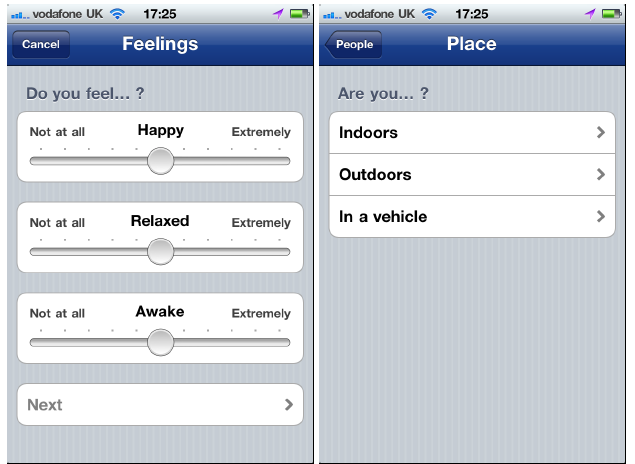 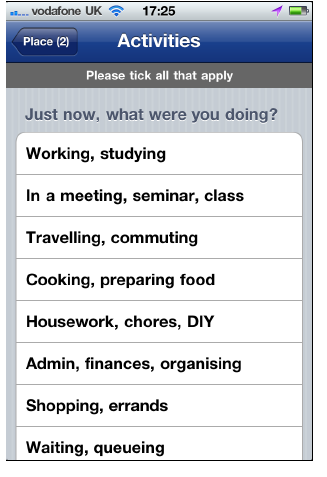 The full Mappiness questionnaireThe questionnaires span multiple screens, delineated below by horizontal rules. Tapping an option suffixed by ’>’ immediately advances to the next screen. The first screen has a ’Cancel’ button that discontinues the questionnaire, and each subsequent screen has a ’Back’ button to return to the preceding screen.Registration questionnaireSatisfactionHow satisfied are you with your life as a whole nowadays?Segmented control: (Not at all) 1 / 2 / 3 / 4 /5 / 6 / 7/ 8 / 9 / 10 (Extremely)Next >HealthIs your health in general. . . ?Excellent >Very good >Good >Fair >Poor >AsthmaDo you suffer from asthma or other respiratory disease?Yes >No >GenderAre you. . . ?Male >Female >Birth yearWhen were you born?Scrolling picker: 1900 – 2010 (initial position:1975)Next >MarriageAre you. . . ?Never married >Married and living with spouse >Married but separated >Divorced >Widowed >Please choose the first that applies, and treat Civil Partnership like marriage[this screen is not shown if the participant answered ’married and living with spouse’ above]RelationshipAnd are you currently in a relationship?Yes >No >Work statusAre you. . . ?Employed or self-employed >In full-time education >Retired >Unemployed and seeking work >Long-term sick or disabled >Looking after family or home >Other >AdultsIn your household, including yourself, are there. . . ?1 adult >2 adults >3 adults >4 adults or more >Please count as adults those aged 16 or aboveChildrenIn your household, are there. . . ?No children >1 child >2 children >3 children >4 children or more >Please count as children those aged 15 or underHouseholdIs your gross annual household income from all sources. . . ?Under £8,000 >£8,000 – £11,999 >£12,000 – £15,999 >£16,000 – £19,999 >£20,000 – £23,999 >£24,000 – £31,999 >£32,000 – £39,999 >£40,000 – £55,999 >£56,000 – £71,999 >£72,000 – £95,999 >£96,000 or more >Don’t know >Prefer not to say >We’d be very grateful if you could answer this question, since it’s important to our researchIncome changeCompared to 3 years ago, is your gross annual household income now. . . ?Higher than it was >Just the same >Lower than it was >Don’t know >Prefer not to say >[this screen is shown only if the participant answered ’higher than it was’ above]Income riseAnd finally, compared to 3 years ago, is yourgross annual household income now. . . ?Higher by up to £999 >Higher by £1,000 – £1,999 >Higher by £2,000 – £3,999 >Higher by £4,000 – £7,999 >Higher by £8,000 – £15,999 >Higher by £16,000 or more >Don’t know >Prefer not to say >[this screen is shown only if the participant answered ’lower than it was’ above]Income fallAnd finally, compared to 3 years ago, is your gross annual household income now. . . ?Lower by up to £999 >Lower by £1,000 – £1,999 >Lower by £2,000 – £3,999 >Lower by £4,000 – £7,999 >Lower by £8,000 – £15,999 >Lower by £16,000 or more >Don’t know >Prefer not to say >[the questionnaire dismisses itself immediately after this screen is displayed]FinishedThank you!ESM questionnaireIf a signal has been received, the app launchesdirectly into this questionnaire.FeelingsDo you feel. . . ?Happy(slider: Not at all . . . Extremely)Relaxed(slider: Not at all . . . Extremely)Awake(slider: Not at all . . . Extremely)Next >PeoplePlease tick all that applyAre you. . . ?Alone, or with strangers only >Or are you with your. . . ?[ ] Spouse, partner, girl/boyfriend[ ] Children[ ] Other family members[ ] Colleagues, classmates[ ] Clients, customers[ ] Friends[ ] Other people you knowNext >PlaceAre you. . . ?Indoors >Outdoors >In a vehicle >Place (2)And are you. . . ?At home >At work >Elsewhere >If you’re working from home, please choose ‘At home’[the activities list is adapted from the American time use survey activity lexicon 2009 (us bureau of labor statistics) and the united kingdom 2000 time use survey (uk office for national statistics)]ActivitiesPlease tick all that applyJust now, what were you doing?[ ] Working, studying[ ] In a meeting, seminar, class[ ] Travelling, commuting[ ] Cooking, preparing food[ ] Housework, chores, DIY[ ] Admin, finances, organising[ ] Shopping, errands[ ] Waiting, queueing[ ] Childcare, playing with children[ ] Pet care, playing with pets[ ] Care or help for adults[ ] Sleeping, resting, relaxing[ ] Sick in bed[ ] Meditating, religious activities[ ] Washing, dressing, grooming[ ] Intimacy, making love[ ] Talking, chatting, socialising[ ] Eating, snacking[ ] Drinking tea/coffee[ ] Drinking alcohol[ ] Smoking[ ] Texting, email, social media[ ] Browsing the Internet[ ] Watching TV, film[ ] Listening to music[ ] Listening to speech/podcast[ ] Reading[ ] Theatre, dance, concert[ ] Exhibition, museum, library[ ] Match, sporting event[ ] Walking, hiking[ ] Sports, running, exercise[ ] Gardening, allotment[ ] Birdwatching, nature watching[ ] Hunting, fishing[ ] Computer games, iPhone games[ ] Other games, puzzles[ ] Gambling, betting[ ] Hobbies, arts, crafts[ ] Singing, performing[ ] Something elseNext >[by default, this digital camera screen is shown only when outdoors]Please take a photo straight aheadOr tap Cancel to skip this step[this screen is shown only if a photo was taken]MapAdd this photo to the public map?Yes >No >[this screen is shown only when outdoors and in the rare event that gps location accuracy is still worse than 100m. it advances automatically when accuracy reaches 100m or 60 seconds has elapsed.]LocationImproving location accuracySkip >[the questionnaire dismisses itself immediately after this screen is displayed]FinishedThank you!Web Appendix S5 – Further details of Mappiness dataAlcohol variablesThe main text describes how the ‘drinking alcohol’ variable was constructed.  The activities that people reported drinking alcohol alongside are as follows:Table S9: Main activities that people drink alongside (>2% drinking occasions only)The times that people reported drinking are as follows:Table S10: Times that people report drinkingControl variablesThis Web Appendix provides descriptive statistics for the sample used in this paper.  The sample size for the descriptive statistics below is 2,049,120, other than for some of the time-invariant controls that are not used in the main analyses (for log income n=1,964,631 due to item refusal, and for home region n=1,884,979 where it was not possible to use geographical data from the iPhone’s GPS to reliably identify a respondent’s ‘home’ location).Table S11: Descriptive statistics for control variables in Mappiness dataWeb Appendix S6 – Further details of Mappiness modelsMain models – coefficients on control variablesThe main text shows the relationship between happiness on drinking alcohol at that moment (Table 3), and refers to this Web Appendix for the coefficients on the control variables.  These are shown in the Table S11 below:Table S12 – Regression of happiness (0-100 scale) on drinking alcohol at that moment, with controlsSignificance: **=p<0.01; *=p<0.05; +=p<0.10.  Table 3 in the main text provides details of the association between drinking and happiness, net of people’s happiness earlier in the day.  It refers to the fact that happiness earlier in the day predicts people’s later drinking; the more detailed results that show this are:Table S13: Regression of drinking alcohol after 6pm on average happiness earlier that daySignificance: **=p<0.01; *=p<0.05.  Both models additionally control for weekend/bank holiday status.  Logit RE and Logit FE models present the results as logit regression coefficients (note that the coefficients are not exactly comparable across models).  1 Predicted probabilities are taken from the logit RE model, and show the probability of drinking after 6pm for someone with that level of happiness earlier in the day, assuming that the random effect is zero.Sensitivity analyses – subgroupsThe main text mentions a sensitivity analysis in which we ran the same models but interacting alcohol consumption against a series of other characteristics.  The text summarises this as follows:“Perhaps surprisingly, there were few differences in the happiness-inducing effect of alcohol between men and women, or when looking at different times of day, on weekdays vs. weekends, or drinking with different types of people (friends/family/colleagues).  However, there were some differences according to what people were doing while drinking.  Drinking had the greatest impact when it came alongside otherwise unenjoyable activities (traveling/commuting, waiting), and only increased the happiness of already-enjoyable activities by smaller amounts (socialising, making love).  The greatest differences, though, were by age: drinking made most difference to the happiness of younger people (8 points), and least happiness to the oldest (3 points).  Given the biphasic response to alcohol (above), this may reflect different patterns of drinking by age (Office for National Statistics, 2013).”The Table S13 below shows the model coefficients relating to this:Table S14: Regression of happiness (0-100 scale) on interaction of drinking alcohol with other characteristicsSignificance: **=p<0.01; *=p<0.05; +=p<0.10.  This model also includes the controls listed above/in the main text (not shown here).These are all regression coefficients – the final result (for interactions by household equivalised gross income) shows that drinking is associated with 0.84 points lower wellbeing for those with an income above £43k compared to those under £18.5k, keeping everything else constant.However, note that the text above said that “drinking made most difference to the happiness of younger people (averaging across different types of drinking occasions, alcohol raised their happiness by 7.3 points), and least happiness to the oldest (3.0 points).”  This averaging across different types of drinking occasions is done by using average marginal effects (rather than regression coefficients) based on the model above.  The results for the variable in the text (age) are shown in Table S14 below:Table S15: Association of alcohol with happiness (0-100 scale) for respondents of different ages (average marginal effects based on the model in the preceding table)Sensitivity analyses – hangover analysisThe main text mentions that a sensitivity analysis tested for ‘hangover effects’ – that is, whether drinking alcohol on an evening (after 6pm) has an impact on people’s happiness the following morning (before midday).  The results are shown in the Table S15 below.  As the main text states, there is little sign of any hangover effect after we control for people’s other activities the previous evening (Models 2-5): indeed, there appears to be a slightly positive association of past-evening drinking with happiness among younger people, although this is small.  However, when we look at people’s self-reported levels of being ‘awake’ (rather than ‘happy’), then we do find a hangover effect (Model 6): people report being 1.29 points less awake (on a 0-100 scale) the morning after drinking.  This fits the prior literature, where there is little evidence of hangover effects on mood, but greater evidence of hangover effects on fatigue and performance (McKinney, 2010).Table S16: Regression of happiness (Models 1-5) / awakeness (Model 6) [both on 0-100 scale] on drinking alcohol on the previous eveningSignificance: **=p<0.01; *=p<0.05; +=p<0.10.  This model also includes the controls listed above/in the main text (not shown here).Sensitivity analyses – aggregating over weeks and monthsThe main text discusses the relationship between happiness on drinking alcohol on the level of weeks and months, and refers to this Web Appendix for the table of results.  This is presented in Table S16 below.Table S17: Regression of happiness (0-100 scale) on percentage of events where respondent is drinking, over weeks and monthsSignificance: **=p<0.01; *=p<0.05.  1 Quintiles are calculated solely on those who have drunk during the period in question. All models control for period averages of time-varying controls (see text), and exclude periods in which the individual reports <5 non-drinking observations. As an aside, we may be interested in how the magnitude of the associations varies according to the time period we are looking at.  This cannot be seen in the main tables above & in the paper as the drinking variables are not comparable (the main analyses use a binary measure of whether someone has been drinking, whereas these overspill analyses look at quintiles of drinking occasion frequency over this time period, excluding those who have not drunk in this period).  The best way of making these comparable is to simply use a continuous measure of the percentage of occasions in that period in which the respondent was drinking.  This is equivalent to the dummy variable in the main analyses (which can be thought of as the difference between 0% and 100% of the time drinking in the single occasion period).  This results are shown in the table below.Table S19: Regression of happiness (0-100 scale) on frequency of drinking alcohol over different time periods (the moment itself, weeks, months and years)There are two main conclusions from the table above.  Firstly, the statistical significance is lower in the models looking at year-on-year variation compared to the other periods – primarily because the average number of years per person is so low.  Secondly, though, it is striking how similar the results are when looking over different time periods.  In the moment-by-moment models, people were about 4 points happier (on this 0-100 scale) when they were drinking than when they were not.  Similarly, the models estimate that someone who reported drinking 100% of their Mappiness occasions in a week would be 4 points happier than someone who reported drinking in 0% of these occasions. While the models may be subject to differing levels of confounding (the Mappiness controls better capture moment-to-moment changes than year-to-year changes, as the main paper mentions), this does suggest that the differences between BCS70 and Mappiness are less likely to be about the different time period involved, and probably more about whether the moment of drinking itself is included (see main paper for discussion).We should note that there is a greater chance of time-varying confounding than in other models – the available Mappiness controls are focused on moment-to-moment rather than month-to-month influences on happiness.  Weeks/months in which people drank more frequently are weeks/months in which they do enjoyable tasks more often (e.g. socialising, eating/snacking) and unenjoyable activities less often (e.g. working, being sick in bed), with a few exceptions, which may indicate that there are other characteristics of these periods that explain the apparent overspill.  (This is shown in the table overleaf).There may also be reverse causality (as suggested by the main text), in which (un)happiness predicts drinking frequency within the period.  Finally, it is difficult to construct the appropriate counterfactual for periods without alcohol; people are likely to replace drinking with a different leisure activity, but it is difficult to use the data to predict what this would be, whereas the BCS70 results can be considered net of these alternative lifestyle choices.  Table S18: Regression of whether people are drinking (% of responses) and happiness (0-100 scale) on percentage of events where respondent is doing particular activities, over weeks/monthsSignificance: **=p<0.01; *=p<0.05; +=p<0.10.  This model also includes the controls listed above/in the main text (not shown here).In summary: weeks and months where people drank were often were also periods in which they did enjoyable tasks more often (socialising, texting/emailing, listening to music, watching TV/films, eating/snacking, cooking) and unenjoyable tasks less often (working, travelling/commuting, waiting/queuing, caring for adults, sick in bed).  However, there are several exceptions of other enjoyable tasks done less often in heavier-drinking periods, which seem to be those activities that alcohol substitutes for, rather than complements (shopping/errands, childcare, meditation/religious activities, singing/performing, theatre/concerts, walking, sports, drinking tea/coffee).Bibliography for Web AppendicesCable, N., & Sacker, A. (2007). The role of adolescent social disinhibition expectancies in moderating the relationship between psychological distress and alcohol use and misuse. Addictive Behaviors, 32, 282-295.Elliott, J., & Dodgeon, B. (2007). A descriptive analysis of the drinking behaviour of the 1958 cohort at age 33 and the 1970 cohort at age 34.  Working Paper 2007/3: Centre for Longitudinal Studies.Goddard, E. (2001). Obtaining information about drinking through surveys of the general population.  National Statistics Methodology Series No. 24: Office for National Statistics.Goddard, E. (2008). Estimating alcohol consumption from survey data: updated method of converting volumes to units.  National Statistics Methodological Series No. 37. Newport: Office of National Statistics.Huerta, M.C., & Borgonovi, F. (2010). Education, alcohol use and abuse among young adults in Britain. Social Science & Medicine, 71, 143-151.McKinney, A. (2010). A Review of the Next Day Effects of Alcohol on Subjective Mood Ratings. Current Drug Abuse Reviews, 3, 88-91.Office for National Statistics. (2013). Drinking Habits Amongst Adults, 2012.Purshouse, R., Brennan, A., Latimer, N., Meng, Y., Rafia, R., Jackson, R., et al. (2009). Modelling to assess the effectiveness and cost-effectiveness of public health related strategies and interventions to reduce alcohol attributable harm in England using the Sheffield Alcohol Policy Model version 2.0. Sheffield: Report to the NICE Public Health Programme Development Group.200020042012Age 30Age 34Age 42Alcohol problems (CAGE)8.4%12.8%n/aPast 7 day consumption (units/wk)Main unit conversions10.210.99.6Revised unit conversions11.013.712.0Past 7-day consumptionZero consumption28.2%27.1%29.0%<1 unit/wk3.7%3.5%3.5%1-10 (male) / 1-7 (female) units30.9%30.2%33.3%10-21 (male) / 7-14 (female) units20.3%20.7%18.2%21-35 (male) / 14-21 (female) units9.7%10.6%8.8%35-50 (male) / 21-35 (female) units4.5%4.8%4.4%50+ (male) / 35+ (female) units2.8%3.2%2.8%Usual drinking frequencyNever nowadays5.9%6.4%9.9%Monthly or less13.8%13.0%20.1%Several times a month35.0%31.5%23.6%2-3 times/wk32.4%32.4%30.0%Most days12.8%16.8%16.3%200020042012Age 30Age 34Age 42Life satisfactionMean response7.37.47.4Scores0 - Completely dissatisfied0.5%0.5%0.7%11.0%0.6%0.6%21.0%0.7%1.6%32.2%2.2%2.8%42.8%3.1%3.1%57.9%7.0%9.0%69.1%8.8%6.4%722.5%20.6%18.7%829.8%31.1%28.7%914.7%16.2%16.5%10 - Completely satisfied8.7%9.3%11.8%VariableDerivationSurvey waveDummy variables for each wave.Gender[OLS analyses only] A binary indicator of gender based on the response in the first wave available for each respondent.Education [OLS analyses only] Six categories for each of ‘no qualifications’ and NVQ levels 1-5.  This variable is based upon the code supplied by the Centre for Longitudinal Studies for use with the 2000 wave of BCS70, see http://www.cls.ioe.ac.uk/page.aspx?&sitesectionid=847&sitesectiontitle=Data+Notes, adapted for use with the 2004 wave, and taking the highest academic or vocational qualification reported in either wave.Marital/cohabitation statusFour categories for (1) married, (2) cohabiting, (3) single and (4) separated, divorced or widowed.Presence of childrenSeparate binary indicators for the presence of children aged 0-5 and children aged 6-17 in the household.Economic statusFive categories for (1) employee; (2) self-employed; (3) unemployed or on a government scheme; (4) in full-time education; or (5) other inactive.  This uses derived variables in each wave based on similar questions in each wave; the 2000 version was: “I would like to get a few details about what you are doing at the moment. Which of the things on this card best describes what you are currently doing?”  The response options were: "Full-time paid employee (30 or more hours a week)" | "Part-time paid employee (under 30 hours a week)" | "Full-time self-employed" | "Part-time self-employed" | Unemp "Unemployed and seeking work" |"Full-time education" | On a government scheme for employment training" | "Temporarily sick/disabled" | "Permanently sick/disabled" | "Looking after home/family" | "Wholly retired" | "Other (Specify at next question)"Housing tenureThree categories for (1) owner-occupiers; (2) renters; and (3) others.ReligionA binary indicator for weekly attendance, based on the following questions that vary slightly between waves:2000: “How often, if at all, do you attend services or meetings connected with your religion? Do you attend "...once a week or more," | "once a month or more," | "sometimes, but less than once a month," | "never or very rarely?”2004: “How often, if ever, do you attend any kind of religious service or meeting? | Once a week or more | Two to three times a month | Once a month or less | Hardly ever | Never”2012 (self-completion questionnaire): "How often, if ever, do you attend any kind of religious service or meeting? | Once a week or more | Once a month or more | Sometimes but less than once a month | Never or very rarely”Household incomeIncome was created from series of questions on income from different sources (see Stata files for details).  The greatest discontinuity between waves appears to be the introduction of ‘income from investments, including interest from savings’ in 2012; this was removed from income wherever possible (the 869 with ‘other income’ only in this category; but not the 260 people who report various sources of ‘other income’, from which investment income cannot be separated).  The resulting trend in household income 2000-2004-2012 is then similar to the rise in household income given in official sources.  These were then equivalised using the Modified OECD scale, and used in the analysis in log form.Travel-to-work timeFive categories for (1) <15mins; (2) 15-30 mins; (3) 30-60mins; (4) >1hr; and (5) no fixed workplace.  This was based on slightly different questions in the different waves:2000/2004: “On a typical day, how long does it take you to travel from home to work? Under 5 minutes | 5, under 15 minutes | 15,under 30 minutes | 30, under 45 minutes | 45, under 1 hour | 1 hour, under 1 1/2 hours | 1 1/2, under 2 hours | 2 or more hours | Works at home | No fixed place of work.”2012: [IF cohort member has a fixed place of work]: “How long in total does it usually take you to travel from home to work?” Responses were given in hours and minutes.  People who work at home were treated as having a travel time of <15mins.Hours of workThree categories for (1) <30hrs/wk; (2) 30-44 hrs/wk; and (3) 45+hrs/wk.  This was based on a series of questions in each wave on usual hours of work (exc. meal breaks and overtime), usual paid overtime, and usual unpaid overtime.  Hours worked in second (and further) jobs is not included, as it is only available in 2012.Longstanding illnessThis is a binary indicator variable for people who answered yes to (i) “Do you have any long-standing illness, disability or infirmity? By long-standing I mean anything that has troubled you over a period of time, or that is likely to affect you over a period of time?” (2000/2004) or (ii) “Do you have any physical or mental health conditions or illnesses lasting or expected to last 12 months or more?” (2012).Smoking statusThree categories for (1) non-smokers; (2) occasional smokers; and (3) daily smokers.SmokingCigarettes smoked/day, asked in similar fashion in each wave.Pregnancy statusA binary indicator for whether cohort members were pregnant.  This was derived slightly differently in each wave (from the grid of complete pregnancy histories in 2000, on the grid of pregnancy history since the previous wave in 2004, and a single question on whether the cohort member is currently pregnant in 2012).Variables only used in sensitivity analysesVariables only used in sensitivity analysesPoor healthThis variable was asked in different forms in different waves, making it difficult to include this in the FE models: In 2000, respondents were asked: “How would you describe your health generally? Would you say it is ... excellent, good, fair, or poor?"In 2004, respondents were asked: “Please think back over the last 12 months about how your health has been. Compared to people of your own age, would you say that your health has on the whole been ...excellent good, fair, poor or very poor?”In 2012, respondents were asked: “In general, would you say your health is… excellent, very good, good, fair or poor?”The sensitivity analysis uses the 2000 and 2004 versions made as comparable as possible, by creating a dummy variable for ‘poor’ (2000) or ‘poor and very poor’ (2004) health.Social supportThis variable was only asked in 2000 and 2004, and in different versions in each wave:2000: “Is there anybody who you think would listen to you and give you support or advice if you needed it?”2004: “If you needed some support in your personal life, could you ask any of the following for help? Husband/wife/partner | Boyfriend | Girlfriend | Mother | Father | Brother | Sister | Female friend | Male friend | Neighbour | Other (PLEASE SPECIFY) | Would prefer not to ask for help”The sensitivity analysis uses a binary indicator of whether people had anyone who provided support (2000) or responded positively to whether they could ask any of the people listed for help.200020042012Age 30Age 34Age 42Treated as time-invariant characteristicsMale45.5%Female54.5%No qualifications11.4%NVQ1 qualifications9.0%NVQ2 qualifications26.5%NVQ3 qualifications18.0%NVQ4 qualifications30.8%NVQ5 qualifications4.3%Delinquency score (0-5 scale) at age 160.6Time-varying characteristicsMarried/civil partnership43.6%54.1%62.4%Cohabiting22.8%20.4%16.2%Single29.2%19.5%13.4%Separated/divorced/widowed4.4%6.0%7.9%Any children aged 0-5 in household37.5%42.3%23.8%Any children aged 6-17 in household20.3%37.1%66.0%Employment statusEmployee73.7%73.2%70.8%Self-employed7.8%10.0%14.4%Unemployed/government scheme3.4%2.1%2.5%Full-time education1.3%0.9%0.4%Other inactive13.8%13.9%12.0%Travel to work time<15mins48.2%49.0%44.0%15-30mins24.0%22.6%21.4%30-60mins18.1%17.9%16.9%>1hr5.7%5.9%6.9%No fixed workplace4.1%4.6%10.8%Usual hours of work (exc. 2nd jobs)<30 hrs/wk30.4%33.2%33.1%30-44 hrs/wk38.1%38.1%38.5%45+ hrs/wk31.5%28.8%28.4%Longstanding illness23.2%28.2%29.1%Weekly attendance at religious service4.5%4.7%5.7%Owner-occupier64.4%74.6%74.2%Renter26.5%19.5%22.1%Other9.1%5.9%3.7%Never-smoker63.0%68.7%74.2%Occasional smoker7.7%6.7%5.6%Daily smoker29.3%24.6%20.2%Cigarettes smoked/day (among whole sample)4.33.62.9Pregnant (% of total sample of men & women)1.7%1.4%0.3%Poor health15.0%21.0%15.2%Any social support98.3%98.9%n/aZero<1 unit/wk1-10 (m) / 
1-7 (f)10-21 (m) / 
7-14 (f)21-35 (m) / 
14-21 (f) 35-50 (m) / 
21-35 (f)50+ (m) /
35+ (f) n (transitions)Zero consumption61.0%4.1%23.9%6.8%2.7%1.0%0.5%4,809<1 unit/wk33.5%9.3%40.3%12.6%2.4%1.5%0.3%6571-10 (male) / 1-7 (female) units19.3%4.7%45.5%20.0%7.0%2.6%1.0%5,48410-21 (male) / 7-14 (female) units10.3%2.0%33.0%30.8%14.8%6.6%2.5%3,61921-35 (male) / 14-21 (female) units8.8%1.5%22.7%29.6%21.1%9.5%6.9%1,78035-50 (male) / 21-35 (female) units7.5%1.1%16.8%27.0%21.3%14.7%11.6%80350+ (male) / 35+ (female) units8.8%0.6%11.0%19.6%22.5%17.6%20.0%490n (transitions)4,8416275,6953,4621,71881348617,642Past-week consumptionPast-week consumptionUsual frequencyUsual frequencyAlcohol problemsAlcohol problemsOLSFEOLSFEOLSFEAlcohol variablesAlcohol variablesAlcohol variablesAlcohol variablesAlcohol variablesAlcohol variablesAlcohol variablesZero consumption (ref group)00<1 unit/wk0.05720.02771-10 (male) / 1-7 (female) units0.118**0.060110-21 (male) / 7-14 (female) units0.132**0.026421-35 (male) / 14-21 (female) units0.128**-0.026435-50 (male) / 21-35 (female) units0.140*-0.046950+ (male) / 35+ (female) units-0.00158-0.132Drinking frequencyNever nowadays (ref group)00Monthly or less0.104-0.0365Several times a month0.234**0.04402-3 times/wk0.271**0.0467Most days0.295**-0.00366Alcohol problems (CAGE)-0.361**-0.178**Never drink-0.143*0.0134-0.230*0.00769Control variablesControl variablesControl variablesControl variablesControl variablesControl variablesControl variablesLog equivalised household income0.103**0.0470**0.103**0.0473**0.103**0.0239Gender-0.225**0-0.230**0-0.201**0Education - none (ref)000000Education - NVQ level 10.079200.079100.09630Education - NVQ level 20.038200.035200.06570Education - NVQ level 30.056600.053700.07750Education - NVQ level 40.158**00.152**00.222**0Education - NVQ level 50.251**00.245**00.350**0Wave - 2000-0.00305-0.0430+-0.000566-0.0415+-0.0311-0.0322Wave - 2004 (ref)000000Wave - 2012-0.01470.00203-0.002990.0125Married/civil partnership000000Cohabiting-0.291**-0.0697+-0.290**-0.0707+-0.285**-0.0670Single-0.772**-0.461**-0.771**-0.470**-0.729**-0.463**Separated/divorced/widowed-0.973**-0.808**-0.971**-0.813**-0.900**-0.721**Any children aged 0-50.110**0.03200.111**0.03790.131**0.0436Any children aged 6-17-0.0607*-0.0852**-0.0565*-0.0824*-0.0993**0.0470Employment statusEmployee000000Self-employed0.175**0.165**0.172**0.165**0.181**0.103Unemployed/government scheme-0.553**-0.432**-0.559**-0.434**-0.617**-0.468**Full-time education0.1620.233+0.1680.234+0.1780.0736Other inactive-0.0958+0.0312-0.0954+0.0332-0.0831-0.0357Travel to work time<15mins00000015-30mins-0.0600*-0.0421-0.0597*-0.0424-0.0730*-0.074930-60mins-0.140**-0.0968*-0.140**-0.0966*-0.136**-0.130*>1hr-0.109*-0.0805-0.108*-0.0799-0.0977+-0.0921No fixed workplace-0.00661-0.0666-0.00898-0.07160.0515-0.0444Usual hours of work<30 hrs/wk00000030-44 hrs/wk0.132**0.05430.132**0.05430.136**-0.010545+ hrs/wk0.225**0.01660.223**0.01500.251**-0.0359Longstanding illness-0.430**-0.178**-0.428**-0.179**-0.368**-0.109*Religious service attendance0.269**0.179*0.272**0.177*0.219**0.187+Owner-occupier000000Renter-0.356**-0.204**-0.354**-0.204**-0.348**-0.186**Other-0.246**-0.152*-0.246**-0.154*-0.179**-0.0564Never-smoker000000Occasional smoker-0.0862+0.0611-0.0890*0.0580-0.05750.0805Daily smoker-0.156*-0.0894-0.150*-0.0874-0.166*-0.0401Cigarettes smoked/day-0.00875*0.00703-0.00941*0.00644-0.006510.00491Pregnant0.308**0.251**0.292**0.253**0.269**0.214*MainMainAlternate unit conversionsAlternate unit conversionsControlling for 
healthControlling for 
healthControlling for 
social supportControlling for 
social supportOLSFEOLSFEFEFEFEFEAdjustedAdjustedAdjustedAdjustedUsual controlsExtra controlsUsual controlsExtra controlsUnits/wk (main version)0.00548**-0.00324-0.00268-0.00276-0.00388-0.00400Units/wk squared (main version)-0.0000703**0.00001670.00003830.00003660.00001300.0000142Joint test of terms0.010.180.630.640.120.11Units/wk (alternate version)0.00585**-0.00248Units/wk squared (alternate version)-0.0000679**0.0000127Joint test of terms0.000.29Turning point (units/wk)39.097.043.197.235.037.6148.9140.9∆ life sat. at turning point0.21-0.310.13-0.12-0.09-0.10-0.58-0.56Poor health-0.347**Social support0.432**n (person-waves)2592025920259202592012884128841993119931n (persons)94699469946994694724472484728472MenWomenMenWomenMenWomenOLS adjusted, 
categorical consumptionOLS adjusted, 
categorical consumptionFE, categorical consumptionFE, categorical consumptionFE, quadratic consumptionFE, quadratic consumptionZero consumption (ref group)0000<1 unit/wk-0.09050.111-0.01130.03811-10 (male) / 1-7 (female) units0.124*0.114**0.09160.037410-21 (male) / 7-14 (female) units0.145**0.116*0.04330.013221-35 (male) / 14-21 (female) units0.143*0.0948-0.0262-0.013435-50 (male) / 21-35 (female) units0.1220.163+-0.0589-0.017450+ (male) / 35+ (female) units0.0265-0.0707-0.113-0.138Joint test of terms0.070.120.230.93Never drink-0.145-0.130+0.04070.00359-0.000590-0.00721Units/wk (main version)-0.00476+-0.000136Units/wk squared (main version)0.0000318-0.0000226Joint test of terms0.070.120.230.930.120.84Test of difference in alcohol consumption coefficients by gender0.490.490.980.980.700.70n (person-waves)122761364412276136441227613644n (persons)446450054464500544645005% of all drinking occasions% of all drinking occasionsTalking/chatting/socialising49.2%Watching TV/film31.2%Eating/snacking27.9%Listening to music10.4%Sleeping/resting/relaxing7.4%Smoking7.1%Cooking/preparing food6.2%Texting/email/social media5.2%Browsing the Internet4.1%Childcare/playing with children3.1%Reading2.7%Computer games/iPhone games2.5%Pet care/playing with pets2.5%Working/studying2.1%% of occasions on which people are drinking% of occasions on which people are drinkingWeekdaysWeekdaysWeekday 00:00-05:59 (6hrs)5.5%Weekday 06:00-11:59 (6hrs)0.1%Weekday 12:00-14:590.8%Weekday 15:00-17:591.8%Weekday 18:00-20:599.9%Weekday 21:00-23:5914.1%Weekends and bank holidaysWeekends and bank holidaysWeekend 00:00-02:5917.0%Weekend 03:00-05:594.5%Weekend 06:00-11:590.1%Weekend 09:00-11:590.3%Weekend 12:00-14:592.9%Weekend 15:00-17:596.1%Weekend 18:00-20:5914.3%Weekend 21:00-23:5917.9%Time-varying characteristicsTime-varying characteristicsActivitiesWorking/studying25.0%In meeting/seminar/class2.8%Travelling/commuting8.9%Cooking/preparing food4.3%Housework/chores/DIY5.1%Waiting/queueing2.3%Shopping/errands3.1%Admin/finances/organising3.8%Childcare/playing with children4.5%Pet care/playing with pets1.8%Care/help for adults0.5%Sleeping/resting/relaxing10.1%Sick in bed1.6%Meditating/religious activities0.3%Washing/dressing/grooming3.6%Talking/chatting/socialising15.2%Intimacy/making love0.6%Eating/snacking9.8%Drinking tea/coffee6.1%Smoking1.4%Texting/email/social media5.4%Browsing the Internet5.1%Watching TV/film18.3%Listening to music6.4%Listening to speech/podcast1.9%Reading3.2%Theatre/dance/concert0.3%Exhibition/museum/library0.2%Match/sporting event0.6%Walking/hiking1.4%Sports/running/exercise1.2%Gardening/allotment0.3%Birdwatching/nature watching0.1%Computer games/iPhone games3.0%Hunting/fishing0.0%Other games/puzzles0.4%Gambling/betting0.1%Hobbies/arts/crafts1.0%Singing/performing0.4%Something else(v<1.0.2)1.5%Something else(V>=1.0.2)3.1%Times of dayWeekday 00:00-05:59 (6hrs)0.2%Weekday 06:00-11:59 (6hrs)17.1%Weekday 12:00-14:5915.0%Weekday 15:00-17:5915.6%Weekday 18:00-20:5915.8%Weekday 21:00-23:596.6%Weekend 00:00-02:590.1%Weekend 03:00-05:590.0%Weekend 06:00-08:591.1%Weekend 09:00-11:595.7%Weekend 12:00-14:596.5%Weekend 15:00-17:596.8%Weekend 18:00-20:592.8%Weekend 21:00-23:597.0%Location (1)Inside84.6%Outside8.3%In vehicle7.2%Location (2)Home50.8%Work25.4%Other location23.7%Month of responseJanuary6.9%February6.5%March7.1%April6.0%May5.3%June4.1%July3.1%August8.6%September19.1%October14.0%November11.0%December8.4%Number of person responses to this point0 (first response)0.1%1-10 responses9.2%11-50 responses25.9%51-100 responses18.8%101-500 responses35.1%500+ responses10.9%Person withWith spouse, partner, girl/boyfriend24.0%With children10.6%With other family members7.8%With colleagues, classmates17.2%With clients, customers1.6%With friends9.3%With other people you know1.6%With no-one42.2%Treated as time-invariant characteristicsTreated as time-invariant characteristicsMale51.0%Age (average, years)         35.1 Gross annual household income (£, average)    31,924 Work statusEmployed or self-employed81.8%In full-time education8.9%Retired1.2%Unemployed and seeking work2.9%Long term sick or disabled1.2%Looking after family or home2.3%Other1.7%Marital statusNever married56.0%Married and living with spouse34.6%Married but separated3.5%Divorced5.5%Widowed0.5%In a relationship (inc. marriage)72.3%Number of children aged <=15 (average)         0.46 Single parents3.5%HealthExcellent14.1%Very good43.0%Good31.6%Fair9.4%Poor1.9%RegionNorth East3.1%North West9.0%Yorkshire and the Humber6.7%East Midlands6.2%West Midlands6.6%East of England8.2%London25.3%South East15.9%South West8.1%Northern Ireland1.1%Scotland6.4%Wales3.4%OLSFEFEFEAdjustedAdjustedAdjustedAdjustedActivity: Drinking alcohol3.65**3.88**3.64**3.30**Evening-only subsampleYYControl for reverse causationYn (person-waves)1,811,0892,049,120418,919418,919n (persons)26,88631,30224,43724,437Event-level control variablesMean happiness before 6pm that day0.31**Other activitiesActivity: Working/studying-1.65**-1.59**-2.86**-2.64**Activity: In meeting/seminar/class0.86**0.45**0.11-0.07Activity: Travelling/commuting-2.29**-2.03**-2.54**-2.31**Activity: Cooking/preparing food2.45**2.11**2.06**1.91**Activity: Housework/chores/DIY-0.82**-0.61**-1.45**-1.60**Activity: Waiting/queueing-4.40**-3.71**-3.43**-3.39**Activity: Shopping/errands0.82**0.77**-0.36+-0.42*Activity: Admin/finances/organising-1.56**-1.28**-1.30**-1.39**Activity: Childcare/playing with children2.61**2.60**2.16**1.92**Activity: Pet care/playing with pets3.23**3.36**2.94**2.84**Activity: Care/help for adults-3.40**-4.13**-5.96**-5.32**Activity: Sleeping/resting/relaxing0.91**0.88**1.23**1.00**Activity: Sick in bed-19.99**-18.81**-19.40**-15.38**Activity: Meditating/religious activities4.87**4.05**4.64**4.42**Activity: Washing/dressing/grooming1.48**1.85**2.60**2.35**Activity: Talking/chatting/socialising4.52**4.08**3.42**3.18**Activity: Intimacy/making love12.80**12.28**11.24**10.67**Activity: Eating/snacking2.16**2.06**2.12**2.11**Activity: Drinking tea/coffee1.75**1.36**1.31**1.17**Activity: Smoking0.730.35*0.91**0.75**Activity: Texting/email/social media0.311.04**1.03**0.95**Activity: Browsing the Internet0.380.84**0.23+0.14Activity: Watching TV/film2.14**2.17**1.89**1.78**Activity: Listening to music3.71**3.46**3.11**2.84**Activity: Listening to speech/podcast1.18**1.89**2.22**2.03**Activity: Reading1.62**1.85**1.59**1.28**Activity: Theatre/dance/concert6.99**6.45**5.73**5.52**Activity: Exhibition/museum/library4.90**5.30**3.03**2.34**Activity: Match/sporting event2.51**2.08**1.03**1.03**Activity: Walking/hiking2.32**2.66**1.36**1.28**Activity: Sports/running/exercise6.79**6.72**5.89**5.97**Activity: Gardening/allotment5.44**5.00**5.87**5.77**Activity: Birdwatching/nature watching5.23**4.65**3.99**3.26**Activity: Computer games/iPhone games2.69**2.77**2.05**1.82**Activity: Hunting/fishing4.51**3.54**5.23*4.06*Activity: Other games/puzzles2.16**2.35**1.81**1.79**Activity: Gambling/betting2.35*1.63*1.78*1.30Activity: Hobbies/arts/crafts5.62**5.25**4.23**3.87**Activity: Singing/performing6.85**6.04**5.94**5.68**Activity: Something else(v<1.0.2)-1.45**-1.15**-2.00**-2.15**Activity: Something else(V>=1.0.2)-3.30**-2.95**-3.59**-3.54**Time of dayWeekend 18:00-20:59 (base category)Weekday 00:00-05:59 (6hrs)-1.67*-1.57**Weekday 06:00-11:59 (6hrs)-1.02**-1.37**Weekday 12:00-14:59-0.10-0.43**Weekday 15:00-17:59-0.28*-0.59**Weekday 18:00-20:59-1.09**-1.19**-1.15**0.44**Weekday 21:00-23:59-1.14**-1.07**-1.01**0.55**Weekend 00:00-02:591.090.36Weekend 03:00-05:59-0.64-1.35Weekend 06:00-08:59-0.82**-1.01**Weekend 09:00-11:590.41**0.23**Weekend 12:00-14:590.33**0.28**Weekend 15:00-17:590.150.10Weekend 21:00-23:59-0.31*-0.16+-0.04-0.06Location (1)Inside (base category)Outside3.61**3.04**2.70**2.48**In vehicle0.69**0.16-0.21-0.32Location (2)Home (base category)Work1.29**1.60**2.44**2.05**Other location-2.27**-2.20**-2.63**-2.49**Number of person responses to this point0 (first response)-7.43**-5.61**1-10 responses-5.23**-4.10**-2.38**-0.60**11-50 responses-1.93**-1.39**-0.61**-0.0451-100 responses-0.59**-0.41**-0.070.12101-500 responses (base category)500+ responses-0.87-0.44-0.50-0.46+Month of responseJanuary-0.74**-0.55*-0.220.02February-1.25**-0.85**-0.60+-0.30March-0.84**-0.55*-0.75*-0.55*April0.050.310.420.22May-0.56*0.010.100.13June-1.07**-0.13-0.07-0.02July-0.66*-0.020.320.21August (base category)September0.10-0.07-0.09-0.10October-0.48*-0.49**-0.44+-0.25November-0.58*-0.66**-0.69*-0.42*December-0.53*-0.46*-0.45-0.34Person withWith spouse, partner, girl/boyfriend2.66**1.96**1.96**1.43**With children-0.83**-0.73**-0.36*-0.38*With other family members-0.32-0.69**-1.10**-1.30**With colleagues, classmates-3.12**-2.77**-2.03**-1.80**With clients, customers0.74-0.10-0.21-0.08With friends3.20**2.62**2.44**2.25**With other people you know-1.89**-1.50**-1.71**-1.54**With no-one-3.07**-3.10**-3.11**-3.05**Person-level control variablesMale0.52+Age-0.20+Age squared0.00+Work statusEmployed or self-employed (base category)0.00In full-time education-0.09Retired-0.70Unemployed and seeking work-2.85**Long term sick or disabled-4.89**Looking after family or home-0.53Other-0.91Marital statusNever married0.00Married and living with spouse0.53Married but separated-0.79Divorced0.22Widowed0.08In a relationship (inc. marriage)1.08**Single parents0.54Log equivalised household income0.83**Number of childrenNo children (base category)0.001 child0.92+2 children-0.733 children0.894 children or more-1.90HealthExcellent (base category)0.00Very good-1.99**Good-4.76**Fair-8.59**Poor-9.62**RegionNorth East0.00North West-1.14Yorkshire and the Humber-0.91East Midlands-0.70West Midlands-1.16East of England-1.20London-2.23*South East-1.46South West-2.01+Northern Ireland-2.61+Scotland-0.90Wales-2.03+Constant66.33**67.67**67.80**46.22**Logit RELogit FEPredicted probability of drinking that evening1Average happiness earlier in the day (0-100)0-40(ref)(ref)5.7%40-600.0630.0366.0%60-800.26**0.23*7.2%80-1000.48***0.45***8.8%n (person-waves)20,64314,76420,643FEDrinking alcohol (inside, at 6-9pm on a weekend, for woman aged 18-24 with hhld income <£18.5k)9.60**Interactions by activityActivity: Talking/chatting/socialising-2.83**Activity: Watching TV/film-2.72**Activity: Eating/snacking-0.69**Activity: Listening to music-1.21**Activity: Sleeping/resting/relaxing0.24Activity: Smoking0.11Activity: Cooking/preparing food-0.86**Activity: Texting/email/social media-1.25**Activity: Browsing the Internet-1.94**Activity: Childcare/playing with children-1.54**Activity: Something else(V>=1.0.2)3.18**Activity: Pet care/playing with pets-1.47**Activity: Housework/chores/DIY-1.83**Activity: Working/studying-0.78*Activity: Drinking tea/coffee-1.59**Activity: Reading-2.23**Activity: Computer games/iPhone games-1.88**Activity: Match/sporting event-1.83**Activity: Travelling/commuting1.64*Activity: Theatre/dance/concert-3.78**Activity: Waiting/queueing1.38*Activity: Other games/puzzles-1.14*Activity: Admin/finances/organising-1.38*Activity: Washing/dressing/grooming-0.49Activity: Something else(v<1.0.2)3.50**Activity: Intimacy/making love-5.00**Activity: Listening to speech/podcast-1.88**Activity: Singing/performing-1.44+Interactions by others presentWith spouse, partner, girl/boyfriend0.03With children0.05With other family members0.15With colleagues, classmates2.03**With clients, customers-1.18+With friends-0.61**With other people you know-0.08With no-one-1.18**Interactions by time of dayWeekend 18:00-20:59 (base category)Weekday 00:00-05:59 (6hrs)1.20Weekday 06:00-11:59 (6hrs)-1.02Weekday 12:00-14:59-0.20Weekday 15:00-17:59-0.09Weekday 18:00-20:59-0.18Weekday 21:00-23:590.13Weekend 00:00-02:592.24+Weekend 03:00-05:59-0.20Weekend 06:00-08:590.13Weekend 09:00-11:59-0.55Weekend 12:00-14:59-0.14Weekend 15:00-17:59-0.19Weekend 21:00-23:590.17Interactions by location (1)Inside (base category)Outside-0.80**In vehicle-0.15Person-level characteristicsPerson-level characteristicsInteraction by male (vs. female)0.63**Interactions by age group18 to 24 (base category)25 to 30-1.31**31 to 35-1.97**36 to 40-2.86**41 to 50-3.53**51+-4.34**Interactions by hhld equivalised gross income<£18.5k (base category)£18.5-30.5k0.03£31-43k-0.32£43k+-0.84**Person-wave observations1,964,631Persons29,693Age group18 to 247.325 to 306.031 to 355.436 to 404.541 to 503.851+3.0Model 1Model 2Model 3Model 4Model 5Model 6FEFEFEFEFEFEInitialFurther controlsBy ageInitialLagged happinessOutcome =AwakeDrinking alcohol4.86**4.91**4.90**5.19**5.33**2.30*Drinking the night before0.43**0.170.20-0.05-1.29**…by age18-240.67*25-300.42+31-350.2536-40-0.2041-500.0251+-0.18Controls for……event-level controls (as above)XXXXXX…prev night activitiesXXXXX…prev day happiness before 6pmXn (person-waves)262854262854262854200752200752262854n (persons)231332313323133195151951523133By week, FE modelsBy week, FE modelsBy week, FE modelsBy month, FE modelsBy month, FE modelsBy month, FE modelsM1M2M3M4All eventsExc. drinking eventsAll eventsExc. drinking events% occasions drinkingZero occasions0.000.00Zero occasions0.000.00Quintile 1 (0.0% to 6.7%)0.32*0.19Quintile 1 (0.0% to 2.7%)0.26+0.21Quintile 2 (6.7% to 9.1%)0.53**0.35**Quintile 2 (2.7% to 4.7%0.46**0.37**Quintile 3 (9.1% to 12.5%)0.52**0.25+Quintile 3 (4.7% to 7.1%)0.31*0.14Quintile 4 (12.5% to 18.2%)0.75**0.42**Quintile 4 (7.1% to 12.2%)0.51**0.26*Quintile 5 (18.2%+)0.91**0.43*Quintile 5 (12.2%+)0.77**0.39*n (person-waves)9119591195n (person-waves)5742957431n (persons)1697616976n (persons)2235222352Avg. waves per person5.45.4Avg. waves per person2.62.6Adjusted FE modelsAdjusted FE modelsAdjusted FE modelsAdjusted FE modelsMomentWeekMonthYearDrinking alcohol (estimated change in happiness for 0% vs. 100% of occasions)3.88**4.35**4.08**4.00n (person-waves)2,049,12091,19557,42927.285n (persons)31,30216,97622,35223,543Avg. waves per person65.55.42.61.2Association with drinkingAssociation with drinkingAssociation with happinessAssociation with happinessBy weekBy monthBy weekBy monthWorking/studying-0.05**-0.06**-2.65**-2.98**In meeting/seminar/class-0.02**-0.02**0.23-0.96Travelling/commuting-0.04**-0.04**-1.10*-3.79**Cooking/preparing food0.000.02**4.11**3.42**Housework/chores/DIY-0.02**-0.000.25-0.93Waiting/queueing-0.02**-0.01-6.28**-7.88**Shopping/errands-0.03**-0.02**2.87**4.30**Admin/finances/organising-0.01*-0.00-0.85+-1.80*Childcare/playing with children-0.01**0.003.38**4.94**Pet care/playing with pets0.000.003.42**4.38**Care/help for adults-0.01**-0.01**-7.38**-5.72**Sleeping/resting/relaxing-0.010.011.45**1.73**Sick in bed-0.04**-0.03**-25.85**-26.76**Meditating/religious activities-0.01**-0.008.43**7.80**Washing/dressing/grooming-0.01-0.002.49**3.09**Talking/chatting/socialising0.25**0.26**6.23**6.69**Intimacy/making love0.00+0.0017.63**17.67**Eating/snacking0.17**0.20**2.93**2.50**Drinking tea/coffee-0.03**0.010.88*1.53*Smoking0.05**0.06**0.54-2.50+Texting/email/social media0.01*0.03**1.30**1.75**Browsing the Internet0.000.02*0.80+0.46Watching TV/film0.010.03**1.87**1.96**Listening to music0.06**0.08**5.42**4.73**Listening to speech/podcast0.000.01**3.39**2.51*Reading0.000.002.98**3.55**Theatre/dance/concert-0.00-0.01**9.39**7.05**Exhibition/museum/library-0.00**-0.00**12.35**11.73**Match/sporting event0.000.01**5.60**2.44Walking/hiking-0.01**-0.01**3.99**2.39+Sports/running/exercise-0.02**-0.02**10.41**10.10**Gardening/allotment-0.00-0.00+5.49**2.98Birdwatching/nature watching-0.00-0.002.695.83+Computer games/iPhone games-0.010.003.30**3.22**Hunting/fishing-0.00+-0.000.217.51Other games/puzzles0.01**0.00+1.90-0.31Gambling/betting0.00**0.001.4311.66+Hobbies/arts/crafts-0.00+-0.008.78**10.09**Singing/performing-0.00**0.009.61**9.04**Something else(v<1.0.2)-0.00-0.01**-2.30**-1.38Something else(V>=1.0.2)-0.02**-0.02**-5.34**-5.87**